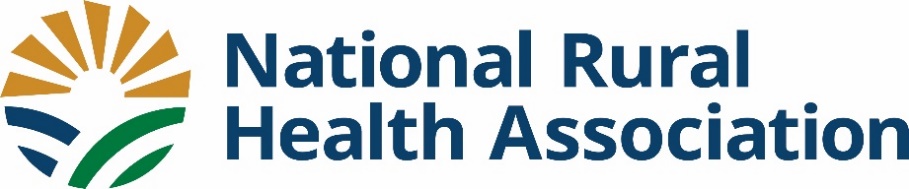 Contact information:NRHA Rural Hospital Certification ProgramsCenter for Rural Health LeadershipSydney Grant, Director of Programming813.810.7435sgrant@nrhasc.comSixth cohort for NRHA’s Rural Hospital CNO Certification Program graduates[Kansas City, Mo.] –  National Rural Health Association’s (NRHA) Rural Hospital CNO Certification Program has completed its sixth cohort, which started in October 2023.Leadership makes the difference. Today’s rural hospitals and clinics face tremendous challenges and uncertainty and are closing at an unprecedented rate. One in every three rural hospitals has been identified as “at risk.” According to NRHA CEO Alan Morgan, “Leadership is the biggest predicter of rural hospital success.”  Congratulations to all October 2023 cohort participants
Alicia Kunz - Fall River Health Services, Hot Springs, SDAmy Zimmer - Memorial Community Hospital and Health System, Blair, NApril Warren - Mountrail County Medical Center, Stanley, N.D.Athena Minor	 - Ohio County Healthcare, Hartford, KBertha Higbee - Humboldt General Hospital, Winnemucca, NDena Hanson - Mobridge Regional Hospital, Mobridge, SDGillian Lundall-Heyd	 - St. Alexius Turtle Lake Hospital, Turtle Lake, N.D.Hannah Zaun - Dakota Regional Medical Center, Cooperstown, N.D.Kelsey Goodwin - Hanover Hospital, Hanover, Kan.Kenda Kay Clopton - Ozarks Community Hospital, Gravette, ALorrie Antos - St. Alexius Health Williston Medical Center, Williston N.D.Marci Givens - Yuma District Hospital & Clinics, Yuma, Colo.Michael Martinoli - Ferry County Public Hospital District, Republic, Wash.Rachel Cummings - Adams County Regional Medical Center, Seaman, OStephanie Postol - St. Luke's Hospital, Columbus, NCWendy Trickey – Hardin Medical Center, Savannah, TAbout NRHA’s Rural Hospital CNO Certification Program: NRHA’s Rural Hospital CNO Certification Program was developed by successful rural hospital CNOs for rural hospital CNOs to help them strengthen their leadership skills and lead their hospital to success. An individual with this certification will immediately be recognized as someone qualified to be a CNO leader in a rural hospital with excellence. NRHA’s Rural Hospital Certification Programs are facilitated by the Center for Rural Health Leadership.To learn more about all available programs, visit www.crhleadership.com